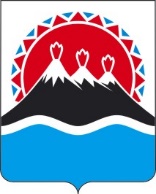 РЕГИОНАЛЬНАЯ СЛУЖБАПО ТАРИФАМ И ЦЕНАМ КАМЧАТСКОГО КРАЯПОСТАНОВЛЕНИЕВ соответствии с Федеральными законами от 27.07.2010 № 190-ФЗ «О теплоснабжении», постановлениями Правительства Российской Федерации от 22.10.2012 № 1075 «О ценообразовании в сфере теплоснабжения», от 30.04.2014 № 400 «О формировании индексов изменения размера платы граждан за коммунальные услуги в Российской Федерации», приказами ФСТ России от 13.06.2013 № 760-э «Об утверждении Методических указаний по расчету регулируемых цен (тарифов) в сфере теплоснабжения», от 07.06.2013 № 163 «Об утверждении Регламента открытия дел об установлении регулируемых цен (тарифов) и отмене регулирования тарифов в сфере теплоснабжения», Законом Камчатского края от 26.11.2021 № 5 «О краевом бюджете на 2022 год и на плановый период 2023 и 2024 годов», постановлением Правительства Камчатского края от 07.04.2023 № 204-П «Об утверждении Положения о Региональной службе по тарифам и ценам Камчатского края», протоколом Правления Региональной службы по тарифам и ценам Камчатского края от ХХ.ХХ.2023 №ХХ, на основании заявления ООО «Морошка» от 28.04.2023 № 117.ПОСТАНОВЛЯЮ:1.	Внести изменения в приложения 3 – 5 к постановлению Региональной службы по тарифам и ценам Камчатского края от 17.11.2022 № 262 «Об установлении тарифов в сфере теплоснабжения ООО «Морошка» потребителям с. Ивашка Карагинского муниципального района Камчатского края на 2023- 2027 годы», изложив их в редакции, согласно приложениям 1 – 4 к настоящему постановлению.2. Настоящее постановление вступает в силу после дня его официального опубликования.Приложение 1 к постановлениюРегиональной службыпо тарифам и ценам Камчатского краяот ХХ.ХХ.2023 № ХХХ«Приложение 3к постановлению Региональной службыпо тарифам и ценам Камчатского края от 17.11.2022 № 262Льготные тарифы на тепловую энергию на нужды отопления и горячего водоснабжения, поставляемую ООО «Морошка» населению и исполнителям коммунальных услуг для населения с. Ивашка Карагинского муниципального района, на 2023 - 2027 годы<*>  значения льготных тарифов на тепловую энергию для населения и исполнителям коммунальных услуг для населения на период 2024-2027 годов устанавливаются при ежегодной корректировке экономически обоснованных тарифов с учетом утвержденных индексов изменения размера вносимой гражданами платы за коммунальные услуги в среднем по субъектам Российской Федерации и предельно допустимых отклонений по отдельным муниципальным образованиям от величины указанных индексов по субъектам Российской Федерации в соответствии с Основами формирования индексов изменения размера платы граждан за коммунальные услуги в Российской Федерации, утвержденными постановлением Правительства Российской Федерации от 30 апреля 2014 г. № 400 «О формировании индексов изменения размера платы граждан за коммунальные услуги в Российской Федерации».* Выделяется в целях реализации пункта 6 статьи 168 Налогового кодекса Российской Федерации (часть вторая).»Приложение 2 к постановлениюРегиональной службыпо тарифам и ценам Камчатского краяот ХХ.ХХ.2023 № ХХХ«Приложение 4к постановлению Региональной службыпо тарифам и ценам Камчатского края от 17.11.2022 № 262Тарифы на теплоноситель, поставляемый ООО «Морошка» потребителям с. Ивашка Карагинского муниципального района, на 2023 - 2027 годы<*>  значения льготных тарифов на теплоноситель, поставляемый населению и исполнителям коммунальных услуг для населения на период 2024-2027 годы устанавливаются при ежегодной корректировке тарифов экономически обоснованных с учетом утвержденных индексов изменения размера вносимой гражданами платы за коммунальные услуги в среднем по субъектам Российской Федерации и предельно допустимых отклонений по отдельным муниципальным образованиям от величины указанных индексов по субъектам Российской Федерации в соответствии с Основами формирования индексов изменения размера платы граждан за коммунальные услуги в Российской Федерации, утвержденными постановлением Правительства Российской Федерации от 30 апреля 2014 г. № 400 «О формировании индексов изменения размера платы граждан за коммунальные услуги в Российской Федерации».* Выделяется в целях реализации пункта 6 статьи 168 Налогового кодекса Российской Федерации (часть вторая).»Приложение 3 к постановлениюРегиональной службыпо тарифам и ценам Камчатского краяот ХХ.ХХ.2023 № ХХХ«Приложение 5к постановлению Региональной службыпо тарифам и ценам Камчатского края от 17.11.2022 № 262Тарифы на горячую воду в открытой системе теплоснабжения (горячего водоснабжение), поставляемую ООО «Морошка» потребителям с. Ивашка Карагинского муниципального района, на 2023 - 2027 годы <*>  значение компонента на тепловую энергию и теплоноситель для населения и исполнителям коммунальных услуг для населения на период 2024-2027 годов устанавливается при ежегодной корректировке тарифов с учетом утвержденных индексов изменения размера вносимой гражданами платы за коммунальные услуги в среднем по субъектам Российской Федерации и предельно допустимых отклонений по отдельным муниципальным образованиям от величины указанных индексов по субъектам Российской Федерации в соответствии с Основами формирования индексов изменения размера платы граждан за коммунальные услуги в Российской Федерации, утвержденными постановлением Правительства Российской Федерации от 30 апреля 2014 г. № 400 «О формировании индексов изменения размера платы граждан за коммунальные услуги в Российской Федерации».* Выделяется в целях реализации пункта 6 статьи 168 Налогового кодекса Российской Федерации (часть вторая).»[Дата регистрации] № [Номер документа]г. Петропавловск-КамчатскийО внесении изменений в постановление Региональной службы по тарифам и ценам Камчатского края от 17.11.2022 № 262 «Об установлении тарифов в сфере теплоснабжения ООО «Морошка» потребителям с. Ивашка Карагинского муниципального района Камчатского края на 2023- 2027 годы»Руководитель[горизонтальный штамп подписи 1]М.В. Лопатникова№ п/пНаименование регулируемой организацииВид тарифаГод (период)ВодаОтборный пар давлениемОтборный пар давлениемОтборный пар давлениемОтборный пар давлениемОстрый и редуцированный пар№ п/пНаименование регулируемой организацииВид тарифаГод (период)Водаот 1,2 до 2,5 кг/см2от 2,5 до 7,0 кг/см2от 7,0 до 13,0 кг/см2свыше 13,0 кг/см2Острый и редуцированный пар1.Для потребителей, в случае отсутствия дифференциации тарифовпо схеме подключенияДля потребителей, в случае отсутствия дифференциации тарифовпо схеме подключенияДля потребителей, в случае отсутствия дифференциации тарифовпо схеме подключенияДля потребителей, в случае отсутствия дифференциации тарифовпо схеме подключенияДля потребителей, в случае отсутствия дифференциации тарифовпо схеме подключенияДля потребителей, в случае отсутствия дифференциации тарифовпо схеме подключенияДля потребителей, в случае отсутствия дифференциации тарифовпо схеме подключенияДля потребителей, в случае отсутствия дифференциации тарифовпо схеме подключенияДля потребителей, в случае отсутствия дифференциации тарифовпо схеме подключенияООО «Морошка»одноставочный руб./ГкалООО «Морошка»двухставочныйХХХХХХХООО «Морошка»ставка за тепловую энергию, руб./ГкалООО «Морошка»ставка за содержание тепловой мощности, тыс.руб./Гкал/ч в мес.ООО «Морошка»Население (тарифы указываются с учетом НДС)*Население (тарифы указываются с учетом НДС)*Население (тарифы указываются с учетом НДС)*Население (тарифы указываются с учетом НДС)*Население (тарифы указываются с учетом НДС)*Население (тарифы указываются с учетом НДС)*Население (тарифы указываются с учетом НДС)*Население (тарифы указываются с учетом НДС)*1.1ООО «Морошка»одноставочный руб./Гкал20231.2ООО «Морошка»одноставочный руб./Гкал01.01.2023 -31.12.20232 048,981.3ООО «Морошка»одноставочный руб./Гкал20241.4ООО «Морошка»одноставочный руб./Гкал01.01.2024 -30.06.20242 048,981.5ООО «Морошка»одноставочный руб./Гкал01.07.2024 -  31.12.20242 196,511.6ООО «Морошка»одноставочный руб./Гкал20251.7ООО «Морошка»одноставочный руб./Гкал01.01.2025 -30.06.2025<*>1.8ООО «Морошка»одноставочный руб./Гкал01.07.2025 -  31.12.2025<*>1.9ООО «Морошка»одноставочный руб./Гкал20261.10ООО «Морошка»одноставочный руб./Гкал01.01.2026 -30.06.2026<*>1.11ООО «Морошка»одноставочный руб./Гкал01.07.2026-  31.12.2026<*>1.12ООО «Морошка»одноставочный руб./Гкал20271.13ООО «Морошка»одноставочный руб./Гкал01.01.2027 -30.06.2027<*>1.14ООО «Морошка»одноставочный руб./Гкал01.07.2027 -  31.12.2027<*>ООО «Морошка»двухставочныйХХХХХХХООО «Морошка»ставка за тепловую энергию, руб./ГкалООО «Морошка»ставка за содержание тепловой мощности, тыс.руб./Гкал/ч в мес.№ п/пНаименование регулируемой организацииНаименование регулируемой организацииВид тарифаГод (период)Вид теплоносителяВид теплоносителя№ п/пНаименование регулируемой организацииНаименование регулируемой организацииВид тарифаГод (период)ВодаПар1.Экономически обоснованный тариф для прочих потребителей(тарифы указываются без НДС)Экономически обоснованный тариф для прочих потребителей(тарифы указываются без НДС)Экономически обоснованный тариф для прочих потребителей(тарифы указываются без НДС)Экономически обоснованный тариф для прочих потребителей(тарифы указываются без НДС)Экономически обоснованный тариф для прочих потребителей(тарифы указываются без НДС)Экономически обоснованный тариф для прочих потребителей(тарифы указываются без НДС)1.1ООО «Морошка»ООО «Морошка»одноставочный руб./куб.м01.01.2023 -31.12.2023221,851.2ООО «Морошка»ООО «Морошка»одноставочный руб./куб.м01.01.2024 -30.06.2024221,851.3ООО «Морошка»ООО «Морошка»одноставочный руб./куб.м01.07.2024 -  31.12.2024<*>1.4ООО «Морошка»ООО «Морошка»одноставочный руб./куб.м01.01.2025 -30.06.2025<*>1.5ООО «Морошка»ООО «Морошка»одноставочный руб./куб.м01.07.2025 -  31.12.2025<*>1.6ООО «Морошка»ООО «Морошка»одноставочный руб./куб.м01.01.2026 -30.06.2026<*>1.7ООО «Морошка»ООО «Морошка»одноставочный руб./куб.м01.07.2026-  31.12.2026<*>1.8ООО «Морошка»ООО «Морошка»одноставочный руб./куб.м01.01.2027 -30.06.2027<*>1.9ООО «Морошка»ООО «Морошка»одноставочный руб./куб.м01.07.2027 -  31.12.2027<*>2.Экономически обоснованный тариф для населения (тарифы указываются с НДС)*Экономически обоснованный тариф для населения (тарифы указываются с НДС)*Экономически обоснованный тариф для населения (тарифы указываются с НДС)*Экономически обоснованный тариф для населения (тарифы указываются с НДС)*Экономически обоснованный тариф для населения (тарифы указываются с НДС)*Экономически обоснованный тариф для населения (тарифы указываются с НДС)*2.1ООО «Морошка»ООО «Морошка»одноставочный руб./куб.м01.01.2023 -31.12.2023266,222.2ООО «Морошка»ООО «Морошка»одноставочный руб./куб.м01.01.2024 -30.06.2024266,222.3ООО «Морошка»ООО «Морошка»одноставочный руб./куб.м01.07.2024 -  31.12.2024<*>2.4ООО «Морошка»ООО «Морошка»одноставочный руб./куб.м01.01.2025 -30.06.2025<*>2.5ООО «Морошка»ООО «Морошка»одноставочный руб./куб.м01.07.2025 -  31.12.2025<*>2.6ООО «Морошка»ООО «Морошка»одноставочный руб./куб.м01.01.2026 -30.06.2026<*>2.7ООО «Морошка»ООО «Морошка»одноставочный руб./куб.м01.07.2026-  31.12.2026<*>2.8ООО «Морошка»ООО «Морошка»одноставочный руб./куб.м01.01.2027 -30.06.2027<*>2.9ООО «Морошка»ООО «Морошка»одноставочный руб./куб.м01.07.2027 -  31.12.2027<*>3.3.Льготный (сниженный) тариф для населения и исполнителей коммунальных услуг
(тарифы указываются с учетом НДС)*Льготный (сниженный) тариф для населения и исполнителей коммунальных услуг
(тарифы указываются с учетом НДС)*Льготный (сниженный) тариф для населения и исполнителей коммунальных услуг
(тарифы указываются с учетом НДС)*Льготный (сниженный) тариф для населения и исполнителей коммунальных услуг
(тарифы указываются с учетом НДС)*Льготный (сниженный) тариф для населения и исполнителей коммунальных услуг
(тарифы указываются с учетом НДС)*3.13.1ООО «Морошка»одноставочный руб./куб.м01.01.2023 -31.12.202364,90ООО «Морошка»одноставочный руб./куб.м01.01.2024 -30.06.202464,903.33.3ООО «Морошка»одноставочный руб./куб.м01.07.2024 -  31.12.2024<*>3.43.4ООО «Морошка»одноставочный руб./куб.м01.01.2025 -30.06.2025<*>3.53.5ООО «Морошка»одноставочный руб./куб.м01.07.2025 -  31.12.2025<*>3.63.6ООО «Морошка»одноставочный руб./куб.м01.01.2026 -30.06.2026<*>3.73.7ООО «Морошка»одноставочный руб./куб.м01.07.2026-  31.12.2026<*>3.83.8ООО «Морошка»одноставочный руб./куб.м01.01.2027 -30.06.2027<*>3.93.9ООО «Морошка»одноставочный руб./куб.м01.07.2027 -  31.12.2027<*>№ п/пНаименование регулируемой организацииНаименование регулируемой организацииГод (период)Год (период)Компонент на теплоноситель, руб./куб.мКомпонент на теплоноситель, руб./куб.мКомпонент на тепловую энергиюКомпонент на тепловую энергиюКомпонент на тепловую энергиюКомпонент на тепловую энергиюКомпонент на тепловую энергию№ п/пНаименование регулируемой организацииНаименование регулируемой организацииГод (период)Год (период)Компонент на теплоноситель, руб./куб.мКомпонент на теплоноситель, руб./куб.мОдноставочный тариф, руб./ГкалОдноставочный тариф, руб./ГкалДвухставочный тарифДвухставочный тарифДвухставочный тариф№ п/пНаименование регулируемой организацииНаименование регулируемой организацииГод (период)Год (период)Компонент на теплоноситель, руб./куб.мКомпонент на теплоноситель, руб./куб.мОдноставочный тариф, руб./ГкалОдноставочный тариф, руб./ГкалСтавка за мощность, тыс. руб./Гкал/час в мес.Ставка за мощность, тыс. руб./Гкал/час в мес.Ставка за тепловую энергию, руб./Гкал1.Экономически обоснованный тариф для прочих потребителей
(тарифы указываются без НДС)Экономически обоснованный тариф для прочих потребителей
(тарифы указываются без НДС)Экономически обоснованный тариф для прочих потребителей
(тарифы указываются без НДС)Экономически обоснованный тариф для прочих потребителей
(тарифы указываются без НДС)Экономически обоснованный тариф для прочих потребителей
(тарифы указываются без НДС)Экономически обоснованный тариф для прочих потребителей
(тарифы указываются без НДС)Экономически обоснованный тариф для прочих потребителей
(тарифы указываются без НДС)Экономически обоснованный тариф для прочих потребителей
(тарифы указываются без НДС)Экономически обоснованный тариф для прочих потребителей
(тарифы указываются без НДС)Экономически обоснованный тариф для прочих потребителей
(тарифы указываются без НДС)Экономически обоснованный тариф для прочих потребителей
(тарифы указываются без НДС)1.1ООО «Морошка»ООО «Морошка»01.01.2023 -31.12.202301.01.2023 -31.12.2023221,85221,857 690,757 690,751.2ООО «Морошка»ООО «Морошка»01.01.2024 -30.06.202401.01.2024 -30.06.2024221,85221,857 690,757 690,751.3ООО «Морошка»ООО «Морошка»01.07.2024 -  31.12.202401.07.2024 -  31.12.2024221,85221,8516 869,9616 869,961.4ООО «Морошка»ООО «Морошка»01.01.2025 -30.06.202501.01.2025 -30.06.2025<*><*><*><*>1.5ООО «Морошка»ООО «Морошка»01.07.2025 -  31.12.202501.07.2025 -  31.12.2025<*><*><*><*>1.6ООО «Морошка»ООО «Морошка»01.01.2026 -30.06.202601.01.2026 -30.06.2026<*><*><*><*>1.7ООО «Морошка»ООО «Морошка»01.07.2026-  31.12.202601.07.2026-  31.12.2026<*><*><*><*>1.8ООО «Морошка»ООО «Морошка»01.01.2027 -30.06.202701.01.2027 -30.06.2027<*><*><*><*>1.9ООО «Морошка»ООО «Морошка»01.07.2027 -  31.12.202701.07.2027 -  31.12.2027<*><*><*><*>2.Экономически обоснованный тариф для населения 
(тарифы указываются с НДС)*Экономически обоснованный тариф для населения 
(тарифы указываются с НДС)*Экономически обоснованный тариф для населения 
(тарифы указываются с НДС)*Экономически обоснованный тариф для населения 
(тарифы указываются с НДС)*Экономически обоснованный тариф для населения 
(тарифы указываются с НДС)*Экономически обоснованный тариф для населения 
(тарифы указываются с НДС)*Экономически обоснованный тариф для населения 
(тарифы указываются с НДС)*Экономически обоснованный тариф для населения 
(тарифы указываются с НДС)*Экономически обоснованный тариф для населения 
(тарифы указываются с НДС)*Экономически обоснованный тариф для населения 
(тарифы указываются с НДС)*Экономически обоснованный тариф для населения 
(тарифы указываются с НДС)*2.1ООО «Морошка»ООО «Морошка»01.01.2023 -31.12.202301.01.2023 -31.12.2023266,22266,229 228,909 228,902.2ООО «Морошка»ООО «Морошка»01.01.2024 -30.06.202401.01.2024 -30.06.2024266,22266,229 228,909 228,902.3ООО «Морошка»ООО «Морошка»01.07.2024 -  31.12.202401.07.2024 -  31.12.2024<*><*><*><*>2.4ООО «Морошка»ООО «Морошка»01.01.2025 -30.06.202501.01.2025 -30.06.2025<*><*><*><*>2.5ООО «Морошка»ООО «Морошка»01.07.2025 -  31.12.202501.07.2025 -  31.12.2025<*><*><*><*>2.6ООО «Морошка»ООО «Морошка»01.01.2026 -30.06.202601.01.2026 -30.06.2026<*><*><*><*>2.7ООО «Морошка»ООО «Морошка»01.07.2026-  31.12.202601.07.2026-  31.12.2026<*><*><*><*>2.8ООО «Морошка»ООО «Морошка»01.01.2027 -30.06.202701.01.2027 -30.06.2027<*><*><*><*>2.9ООО «Морошка»ООО «Морошка»01.07.2027 -  31.12.202701.07.2027 -  31.12.2027<*><*><*><*>3.Льготный (сниженный) тариф для населения и исполнителей коммунальных услуг
(тарифы указываются с учетом НДС)*Льготный (сниженный) тариф для населения и исполнителей коммунальных услуг
(тарифы указываются с учетом НДС)*Льготный (сниженный) тариф для населения и исполнителей коммунальных услуг
(тарифы указываются с учетом НДС)*Льготный (сниженный) тариф для населения и исполнителей коммунальных услуг
(тарифы указываются с учетом НДС)*Льготный (сниженный) тариф для населения и исполнителей коммунальных услуг
(тарифы указываются с учетом НДС)*Льготный (сниженный) тариф для населения и исполнителей коммунальных услуг
(тарифы указываются с учетом НДС)*Льготный (сниженный) тариф для населения и исполнителей коммунальных услуг
(тарифы указываются с учетом НДС)*Льготный (сниженный) тариф для населения и исполнителей коммунальных услуг
(тарифы указываются с учетом НДС)*Льготный (сниженный) тариф для населения и исполнителей коммунальных услуг
(тарифы указываются с учетом НДС)*Льготный (сниженный) тариф для населения и исполнителей коммунальных услуг
(тарифы указываются с учетом НДС)*Льготный (сниженный) тариф для населения и исполнителей коммунальных услуг
(тарифы указываются с учетом НДС)*3.1ООО «Морошка»01.01.2023 -31.12.202301.01.2023 -31.12.202364,9064,902 048,982 048,983.2ООО «Морошка»01.01.2024 -30.06.202401.01.2024 -30.06.202464,9064,902 048,982 048,983.3ООО «Морошка»01.07.2024 -  31.12.202401.07.2024 -  31.12.2024<*><*><*><*>3.4ООО «Морошка»01.01.2025 -30.06.202501.01.2025 -30.06.2025<*><*><*><*>3.5ООО «Морошка»01.07.2025 -  31.12.202501.07.2025 -  31.12.2025<*><*><*><*>3.6ООО «Морошка»01.01.2026 -30.06.202601.01.2026 -30.06.2026<*><*><*><*>3.7ООО «Морошка»01.07.2026-  31.12.202601.07.2026-  31.12.2026<*><*><*><*>3.8ООО «Морошка»01.01.2027 -30.06.202701.01.2027 -30.06.2027<*><*><*><*>3.9ООО «Морошка»01.07.2027 -  31.12.202701.07.2027 -  31.12.2027<*><*><*><*>